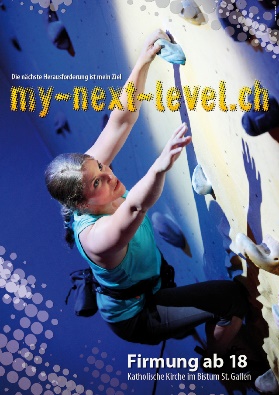 Ein Licht in den Himmel sendenBaustein zu Leben, Tod und AuferstehungBaustein 3. Leben, Tod und AuferstehungKontaktadressePerson, Mail, Pfarrei / SEFabia Gubser fabiagubser@hotmail.comSE Walensee, Pfarreien Mols-Murg-QuartenKurzbeschrieb:Inhalt, MethodenAls Baustein am Abend: Jeder Firmling erhält eine weisse Papierlaterne. Einzelplatz suchen. Überlegung: Welche Erwartungen/ Hoffnungen habe ich an Gott in Bezug auf den Tod?Auf Papierlaterne notieren. Direkter Brief an Gott.Danach Friedhofsbesuch:Impuls: Der Friedhof ist ein Ort mitten im Leben, wo wir an diejenigen denken, die nicht mehr hier leben. Aufgabe an Firmlinge: Geht alleine auf dem Friedhof umher oder sucht euch einen stillen Platz. Überlegung dabei: Finde ich Gräber von Personen, die ich zu ihren Lebzeiten gekannt habe? Wie ist ihr Grab gestaltet?Wie wäre mein Grab gestaltet?Hinweis: Wenn jemand Mühe damit hat, kann er jederzeit bei uns bleiben oder zurückkehren. (Evtl. Zeit für Gespräch nutzen: Was macht Angst/Mühe?)Hinweis: Bei Gong zurückkehren. (nach ca. 10min.)Jeder nimmt seine Laterne. Mit der Laterne senden wir alle unserer Gedanken/Fragen/Ängste/ Hoffnungen symbolisch zu Gott in den HimmelLaternen steigen lassen, einer nach dem anderenDanach Rückkehr in Räume. Fortsetzung Abend. KontextEingesetzt am Gruppenabend als Baustein mit Vor- und Nachbearbeitung des ThemasTippszu beachten ist…Nur mit kleinen Firmgruppen durchführbarBestimmungen zum Fliegenlassen der Himmelslaternen beachtenWindverhältnisse prüfenLaternen nur mit Bleistift beschriften (Schrift soll nicht mehr gut lesbar sein, wenn Laterne gefunden wird)ErfahrungenSehr emotionale Erfahrung, Firmlinge waren sehr berührt, nachhaltiger Eindruck dunkler Friedhof/Düster – Licht in den Himmel senden